Visitando: Bahías y playas de Huatulco, Puerto Escondido y BioluminiscenciaDuración: 6 días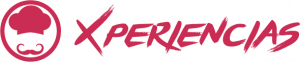 Llegadas: diaria (mínimo 2 personas)DÍA 01.		HUATULCOA su llegada a Huatulco traslado a su hotel. Disfrute de la costa de Oaxaca, rodeado de exuberante selva, montañas espectaculares, impactantes arrecifes de coral, playas doradas, las aguas de zafiro del Pacífico. Resto del día libre. Alojamiento.DÍA 02.		HUATULCO – BAHIAS Y PLAYAS DE HUATULCODesayuno. Aproximadamente a las 09:30 hrs. paseo a las espectaculares bahías y playas en un recorrido a bordo de una embarcación observaremos de los bellos paisajes de las Bahías de: Santa Cruz, Órgano, Maguey, Cacaluta y Chachacual. Nos trasladamos al muelle de Santa Cruz, donde abordaremos la embarcación. Nuestra primera parada será en la bahía de Chachacual una bahía totalmente virgen considerada una gran reserva ecológica integrada al Parque Nacional Huatulco, en esta Bahía aprovecharemos la playa en donde bajaremos a realizar la actividad del snorkel, que es una actividad de buceo superficial en aguas poco profundas, en la que exploraremos el arrecife y diversas especies marinas que van desde peces de colores, estrellas de mar, erizos, entre otros. Al salir del agua disfrutaremos de una estancia inolvidable en la playa y nadaremos un poco en la orilla de ella, se caracteriza por sus oleajes moderados. Después continuaremos nuestra aventura en la embarcación para observar algunos atractivos naturales como: el bufadero, la famosa cara de piedra llamada “Rostro mixteco” y la isla con forma de tortuga; recorreremos un poco mar adentro y con suerte se podrá observar de cerca otras especies marinas como el delfín, mantarraya y las diferentes especies de tortugas y aves. Posteriormente nos trasladaremos a la bahía del Maguey para bajar una vez más, nadar y disfrutar de una rica comida (no incluida) a base de mariscos. DÍA 03.		HUATULCODesayuno. Día libre para actividades personales o disfrutar de su Resort. Alojamiento.DÍA 04.		HUATULCO – PUERTOS ESCONDIDODesayuno. A la hora prevista traslado terrestre a Puerto Escondido, aproximadamente 2 hrs. (115 km) para llegar a su hotel. Alojamiento.DÍA 05.		PUERTO ESCONDIDO – BIOLUMINISCENCIADesayuno. Saliendo de Puerto Escondido alrededor de las 19:00 hrs., a unos 30 min llegaremos a la comunidad de Las Negras donde abordaremos una embarcación que nos llevara laguna adentro. Siendo ya la luz del día casi nula nos internaremos en las oscuras aguas de la laguna. En el trayecto podremos distinguir diferentes sonidos emitidos por los animales que habitan este ecosistema. Sera necesario hacer un breve recorrido hasta llegar al lugar preciso para poder observar y vivir el fenómeno maravilloso de la bioluminiscencia que ocurre en la laguna, es como ver estrellas fugaces en el agua que brillan al contacto con el agua, son millones de microorganismos que activan una descarga de energía en forma de luz cuando son tocados. Al bajar de la embarcación para entrar en el agua sentirás la magia en contacto con tu piel no lo dudes y sumérgete en este increíble lugar más lleno de vida que cualquiera y disfruta de la interacción con este fenómeno de la naturaleza que jamás olvidaras. Además, es perfecta para despejar tu mente y cargarse de energía positiva, algunos creen que esta laguna brillante es una especie de “fuente de la juventud”. Es un fenómeno que solo en dos lagunas de México se puede observar, vive la experiencia y disfrute de una aventura extraordinaria que jamás olvidaras. Regreso al hotel. Alojamiento.DÍA 06.		PUERTO ESCONDIDO – AEROPUERTODesayuno. A la hora indicada traslado al aeropuerto para su retorno. Fin de los servicios.INCLUYE: Boleto de avión redondo con VivaAerobus la ruta MEX-HUX/PXM-MEX. (Opción Terrestre y Aéreo).1 maleta de equipaje documentado de 15 kg + 1 maleta de mano de 10 kg (Solo con ruta aérea propuesta)Traslado aeropuerto – hotel – aeropuerto en servicio compartido, con capacidad controlada y vehículos previamente sanitizados03 noches de hospedaje en Huatulco y 02 noches en Puerto EscondidoDesayunos mencionados en itinerario.Transportación terrestre para los tours en servicio compartido, con capacidad controlada y vehículos previamente sanitizadosVisita a las bahías de Huatulco e impuesto portuarioBioluminiscenciaConductor - guía para los tours mencionadosImpuestos NO INCLUYE:Extras en hotelesBoletos de avión o de autobús (Opción Terrestre)Renta de equipo de snorkelServicios, excursiones o comidas no especificadas Propinas a camaristas, botones, guías, choferes, gastos personalesIMPORTANTE:Se reserva el derecho de modificar el orden de los tours dentro de un paquete, además de cambiar el orden de las visitas, por cuestiones de operación internas o por fuerza mayorHOTELES PREVISTOS O SIMILARESHOTELES PREVISTOS O SIMILARESHOTELES PREVISTOS O SIMILARESCIUDADHOTELCATHUATULCOHOTEL CASTILLO HUATULCOPHUATULCOBRISAS HUATULCOPPUERTO ESCONDIDOHOTEL POSADA REALPPRECIO POR PERSONA EN MXN (MINIMO 2 PERSONAS) PRECIO POR PERSONA EN MXN (MINIMO 2 PERSONAS) PRECIO POR PERSONA EN MXN (MINIMO 2 PERSONAS) PRECIO POR PERSONA EN MXN (MINIMO 2 PERSONAS) PRECIO POR PERSONA EN MXN (MINIMO 2 PERSONAS) PRECIO POR PERSONA EN MXN (MINIMO 2 PERSONAS) SERVICIOS TERRESTRES EXCLUSIVAMENTESERVICIOS TERRESTRES EXCLUSIVAMENTESERVICIOS TERRESTRES EXCLUSIVAMENTESERVICIOS TERRESTRES EXCLUSIVAMENTESERVICIOS TERRESTRES EXCLUSIVAMENTESERVICIOS TERRESTRES EXCLUSIVAMENTEPRIMERADBLTPLCPLSGLMNRTERRESTRE 1108611040NA199106930TERRESTRE Y AÉREO1343813393NA222639283PRIMERA SUPERIORDBLTPLCPLSGLMNRTERRESTRE1587013620NA286557630TERRESTRE Y AÉREO1822315973NA310089983VUELO REDONDO PREVISTO CON VIVA AEROBUS MEX-HUX//PXM-MEXVUELO REDONDO PREVISTO CON VIVA AEROBUS MEX-HUX//PXM-MEXVUELO REDONDO PREVISTO CON VIVA AEROBUS MEX-HUX//PXM-MEXVUELO REDONDO PREVISTO CON VIVA AEROBUS MEX-HUX//PXM-MEXVUELO REDONDO PREVISTO CON VIVA AEROBUS MEX-HUX//PXM-MEXVUELO REDONDO PREVISTO CON VIVA AEROBUS MEX-HUX//PXM-MEXINCLUYE 1 ARTICULO PERSONAL + 1 EQUIPAJE DOCUMENTADO 25 KGINCLUYE 1 ARTICULO PERSONAL + 1 EQUIPAJE DOCUMENTADO 25 KGINCLUYE 1 ARTICULO PERSONAL + 1 EQUIPAJE DOCUMENTADO 25 KGINCLUYE 1 ARTICULO PERSONAL + 1 EQUIPAJE DOCUMENTADO 25 KGINCLUYE 1 ARTICULO PERSONAL + 1 EQUIPAJE DOCUMENTADO 25 KGINCLUYE 1 ARTICULO PERSONAL + 1 EQUIPAJE DOCUMENTADO 25 KGIMPUESTOS Y Q DE COMBUSTIBLE (SUJETOS A CONFIRMACIÓN): $2,219 MXNIMPUESTOS Y Q DE COMBUSTIBLE (SUJETOS A CONFIRMACIÓN): $2,219 MXNIMPUESTOS Y Q DE COMBUSTIBLE (SUJETOS A CONFIRMACIÓN): $2,219 MXNIMPUESTOS Y Q DE COMBUSTIBLE (SUJETOS A CONFIRMACIÓN): $2,219 MXNIMPUESTOS Y Q DE COMBUSTIBLE (SUJETOS A CONFIRMACIÓN): $2,219 MXNIMPUESTOS Y Q DE COMBUSTIBLE (SUJETOS A CONFIRMACIÓN): $2,219 MXNAPLICA SUPLEMENTO EN TEMPORADA ALTA, SEMANA SANTA, PASCUA,VERANO, NAVIDAD, FIN DE AÑO, PUENTES Y DÍAS FESTIVOSCONSULTA SUPLEMENTO Y DISPONIBILIDAD PARA PASAJERO VIAJANDO SOLO.APLICA SUPLEMENTO EN TEMPORADA ALTA, SEMANA SANTA, PASCUA,VERANO, NAVIDAD, FIN DE AÑO, PUENTES Y DÍAS FESTIVOSCONSULTA SUPLEMENTO Y DISPONIBILIDAD PARA PASAJERO VIAJANDO SOLO.APLICA SUPLEMENTO EN TEMPORADA ALTA, SEMANA SANTA, PASCUA,VERANO, NAVIDAD, FIN DE AÑO, PUENTES Y DÍAS FESTIVOSCONSULTA SUPLEMENTO Y DISPONIBILIDAD PARA PASAJERO VIAJANDO SOLO.APLICA SUPLEMENTO EN TEMPORADA ALTA, SEMANA SANTA, PASCUA,VERANO, NAVIDAD, FIN DE AÑO, PUENTES Y DÍAS FESTIVOSCONSULTA SUPLEMENTO Y DISPONIBILIDAD PARA PASAJERO VIAJANDO SOLO.APLICA SUPLEMENTO EN TEMPORADA ALTA, SEMANA SANTA, PASCUA,VERANO, NAVIDAD, FIN DE AÑO, PUENTES Y DÍAS FESTIVOSCONSULTA SUPLEMENTO Y DISPONIBILIDAD PARA PASAJERO VIAJANDO SOLO.APLICA SUPLEMENTO EN TEMPORADA ALTA, SEMANA SANTA, PASCUA,VERANO, NAVIDAD, FIN DE AÑO, PUENTES Y DÍAS FESTIVOSCONSULTA SUPLEMENTO Y DISPONIBILIDAD PARA PASAJERO VIAJANDO SOLO.TARIFAS SUJETAS A CAMBIOS Y A DISPONIBILIDAD LIMITADA SIN PREVIO AVISO TARIFAS SUJETAS A CAMBIOS Y A DISPONIBILIDAD LIMITADA SIN PREVIO AVISO TARIFAS SUJETAS A CAMBIOS Y A DISPONIBILIDAD LIMITADA SIN PREVIO AVISO TARIFAS SUJETAS A CAMBIOS Y A DISPONIBILIDAD LIMITADA SIN PREVIO AVISO TARIFAS SUJETAS A CAMBIOS Y A DISPONIBILIDAD LIMITADA SIN PREVIO AVISO TARIFAS SUJETAS A CAMBIOS Y A DISPONIBILIDAD LIMITADA SIN PREVIO AVISO MENOR DE 2 A 10 AÑOS COMPARTIENDO HABITACION CON 2 ADULTOS MENOR DE 2 A 10 AÑOS COMPARTIENDO HABITACION CON 2 ADULTOS MENOR DE 2 A 10 AÑOS COMPARTIENDO HABITACION CON 2 ADULTOS MENOR DE 2 A 10 AÑOS COMPARTIENDO HABITACION CON 2 ADULTOS MENOR DE 2 A 10 AÑOS COMPARTIENDO HABITACION CON 2 ADULTOS MENOR DE 2 A 10 AÑOS COMPARTIENDO HABITACION CON 2 ADULTOS VIGENCIA:13 DE DICIEMBRE DE 2024